EDITH BANKES MEMORIAL HALL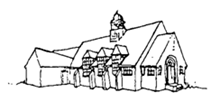 HIGH STREET, NORTHOP. CHARITY NO. 217747ebmhnorthop@gmail.com or 01352 840 209Booking Confirmation for occasional eventPrivacy noticeWe require your name, organisation address, email address and phone number for the purpose of administering your booking and use of the hall.  EBMH may use your data to send you information by post, e-mail or SMS related to those purposes. We do not share data with any other organisation. The information will be stored in a secure location accessible only to the officers and staff of the organisation. Detailed terms and conditions are displayed in the foyer.To be returned by email to ebmhnorthop@gmail.com.EDITH BANKES MEMORIAL HALLHIGH STREET, NORTHOP. REGISTERED CHARITY NO. 217747Resource and facilities. (See website for more details)Wi-Fi is available in the hall. Use the BTB link. Password and QR code is on the back of the hub (on the windowsill right hand side of the stage) or on card in library.Hall dimensionsTables and chairsKitchenAccessDisabled access is via ramp to left of building.Doors to both sides of the building (but not the front) are step-freeOther resources (please contact booking secretary if required)Stage lightingPA systemExtension stageThese may incur additional feesPLAN OF THE HALL SHOWING ACCESS AND ISOLATION POINTSThere is an on-line form, please use that if possible. (we understand that it does not work from some platforms) Please contact us to discuss your booking before you submit this form.There is a separate booking form for children’s parties. Please see link on website.Please complete this form and return it by email to ebmhnorthop@gmail.com (preferably as a PDF) Once returned this will be confirmation that you have read and accepted the terms conditions. It will confirm the booking. We send you an invoice that will explain how payment can be made. Our preferred method of payments is bank transfer. Invoices are generally sent out at the beginning of the month prior to the event. Payment is required prior to the event.If for any reason you need to cancel your booking, please let us know at early as possible. Bookings cancelled less than seven days prior to the date may incur a charge (usually 50% of the agreed fee).All hirers of the hall are required to read the conditions below.Cost (From September 1st, 2022)Cost for using the hall is based on £12.50 for every hour or part of an hour. (Half day £50, full day £100)Please note that bouncy castles or extensive use of the cooker/oven will be surcharged to cover the energy.Parties are booked for a minimum of 4 hours to allow time to set up and to clear up afterwards.All events must finish by 10.30 pm and the hall vacated by 11.00pm.The Responsible PersonThis is the person who will be manage the activity/event. Responsibilities include, but are not limited to: -Arranging for opening and locking the hall (see contact details below)Being the point of contact for the booking and billing (unless otherwise stated)Disseminating information to attendeesFire prevention and evacuation procedures.Basic food hygiene requirementsLocation of welfare facilities (e.g., toilets)Arrangements for recycling and non-recyclable waste disposalRequirements to return the hall to proper condition for the next user group.Recycling. All hall users are required to recycle as much material as possible.  Our procedures are the same as domestic recycling in Flintshire. All bins are marked.Food waste - in the small green bin with green liner. Spare bags are in the cupboard.Plastic and cans – bins in various locations. (with clear plastic liner) Grey bag on wall by kitchen doorPaper and cardboard - blue bag on the wall by the kitchen doorIf there is too much for the bins, please take it home to recycle.Non-recyclable waste – bins in various location, with black bin liners. Full bags can be placed in the rubbish (black) bin outside the kitchen door.Leaving the hallAll hall users are expected to leave the hall clean and tidy and ready for the next group.If it is not clean and tidy when you arrive, please contact us.As you leave, please ensure that: -All lights are turned off (including the toilets)Windows and doors are closed Responsible person for group (see above)Responsible person for group (see above)Responsible person for group (see above)Responsible person for group (see above)Responsible person for group (see above)Responsible person for group (see above)Responsible person for group (see above)Responsible person for group (see above)Responsible person for group (see above)Responsible person for group (see above)Name Name Name Role Role Role Role Role AddressAddressTel No. Tel No. Tel No. Email address  Email address  Email address  Email address  Email address  AddressAddressOther contact person for group (e.g., for billing)Other contact person for group (e.g., for billing)Other contact person for group (e.g., for billing)Name Name Name Name Name RoleRoleEmail addressEmail addressEmail addressEmail addressEmail addressEmail addressEmail addressEmail addressTel No.Tel No.Details of eventDetails of eventDetails of eventDetails of eventDetails of eventDetails of eventDetails of eventDetails of eventDetails of eventDetails of eventDate TimeTimeTimeCost (to be agreed)Cost (to be agreed)Cost (to be agreed)£££Rooms requiredRooms requiredMain hallYes/NoMain hallYes/NoMain hallYes/NoLibraryYes/noBack roomYes/NoBack roomYes/NoBack roomYes/NoKitchenYes/NoOther requirementsTables, chairsOther requirementsTables, chairsPlease note that if the PA system is required this must be arranged at the time of the booking. See below for list of available resources in the hall (Please note that if the PA system is required this must be arranged at the time of the booking. See below for list of available resources in the hall (Please note that if the PA system is required this must be arranged at the time of the booking. See below for list of available resources in the hall (Please note that if the PA system is required this must be arranged at the time of the booking. See below for list of available resources in the hall (Please note that if the PA system is required this must be arranged at the time of the booking. See below for list of available resources in the hall (Please note that if the PA system is required this must be arranged at the time of the booking. See below for list of available resources in the hall (Please note that if the PA system is required this must be arranged at the time of the booking. See below for list of available resources in the hall (Please note that if the PA system is required this must be arranged at the time of the booking. See below for list of available resources in the hall (This form must be signed before you use the hall.It is important that you have read the guidance notes for using the hall before you use the hall.This form must be signed before you use the hall.It is important that you have read the guidance notes for using the hall before you use the hall.This form must be signed before you use the hall.It is important that you have read the guidance notes for using the hall before you use the hall.This form must be signed before you use the hall.It is important that you have read the guidance notes for using the hall before you use the hall.This form must be signed before you use the hall.It is important that you have read the guidance notes for using the hall before you use the hall.This form must be signed before you use the hall.It is important that you have read the guidance notes for using the hall before you use the hall.This form must be signed before you use the hall.It is important that you have read the guidance notes for using the hall before you use the hall.This form must be signed before you use the hall.It is important that you have read the guidance notes for using the hall before you use the hall.This form must be signed before you use the hall.It is important that you have read the guidance notes for using the hall before you use the hall.This form must be signed before you use the hall.It is important that you have read the guidance notes for using the hall before you use the hall.I have read and understood the guidance note. (Please note. If this is returned by email it will be taken as a declaration that you have read and understood the guidance notes – a signature will be unnecessary)I have read and understood the guidance note. (Please note. If this is returned by email it will be taken as a declaration that you have read and understood the guidance notes – a signature will be unnecessary)I have read and understood the guidance note. (Please note. If this is returned by email it will be taken as a declaration that you have read and understood the guidance notes – a signature will be unnecessary)I have read and understood the guidance note. (Please note. If this is returned by email it will be taken as a declaration that you have read and understood the guidance notes – a signature will be unnecessary)I have read and understood the guidance note. (Please note. If this is returned by email it will be taken as a declaration that you have read and understood the guidance notes – a signature will be unnecessary)I have read and understood the guidance note. (Please note. If this is returned by email it will be taken as a declaration that you have read and understood the guidance notes – a signature will be unnecessary)I have read and understood the guidance note. (Please note. If this is returned by email it will be taken as a declaration that you have read and understood the guidance notes – a signature will be unnecessary)I have read and understood the guidance note. (Please note. If this is returned by email it will be taken as a declaration that you have read and understood the guidance notes – a signature will be unnecessary)I have read and understood the guidance note. (Please note. If this is returned by email it will be taken as a declaration that you have read and understood the guidance notes – a signature will be unnecessary)I have read and understood the guidance note. (Please note. If this is returned by email it will be taken as a declaration that you have read and understood the guidance notes – a signature will be unnecessary)Name (Responsible person)Name (Responsible person)Name (Responsible person)SignedSignedSignedSignedSignedDateDateGuidance for users of the hallGeneralAll users of the hall need to be aware of these guidance notes before they use the hall. They are to help you to enjoy the facilities of the hall in a safe and secure manner and to ensure that your actions do not impact on the use of the hall by other users. It is important to note the following: -1.    This hall is a charity.  It is managed by volunteers (The trustees) on behalf of the community of Northop for the benefit of the people of Northop. The trustees receive no remuneration for their work.2.    The money to run the hall comes from hiring the hall and fundraising with a small maintenance grant from Northop Community Council.3.    We do not employ a full-time cleaner or caretaker4.    We offer very competitive rates for using the hall. We can do this because we do not have full time employees. We rely on users to protect the facility and leave the hall ready for the next user.5.    Please note that as the hall is in a residential area. All events must end by 10.30pm. Please respect the residents in the area and ensure that your actions to do not adversely affect them.6.  The hall has a PRS licence but does not have a Television License.The contact person for the group.Will be the first point of contact if we (the trustees the hall) need to contact the group.This will be the person the bill is sent to (unless we are instructed otherwise)The responsible person.All users are required to identify a “Responsible Person” who: -Must be present at all times or nominate another person to carry out the roleMay (but doesn’t have to) be the same as the contact person.Ensures the safety of the users of the hall while the group are using the hallIs responsible for ensuring that the hall is left in suitable condition for the next user.Should be aware of arrangements for unlocking and locking the hallShould read these notes and complete and sign the booking form for the use of the hallStep 1 – Before the event - FamiliariseThe responsible person is the person who in the event of an emergency will be responsible for ensuring that appropriate action is taken e.g., evacuation of all persons. They: -1.    Should be familiar with layout of building including: locations of toilets including facilities for disabled, fire exits, First Aid Box, fire extinguishers and fire blanket, evacuation procedures, sources of ignition (actual and potential) and how to contact emergency services (dial 999 from mobile phone. Note – Pressing the break glass point does not automatically call the fire brigade).2.  Should be familiar with where the isolations for the electrical and water supplies are (see plan of building)3.    Should contact a member of trustees if there are problems with the building (contact details below)4.    Make arrangements for opening and closing/locking the hallStep 2 – While the group are in the hall - inform, monitor and act: -Step 2 – While the group are in the hall - inform, monitor and act: -Step 2 – While the group are in the hall - inform, monitor and act: -At the startAt the startEmergency ArrangementsKeep a register of all persons present if practical.Make sure that everybody is aware of the emergency exits, the manual break glass points and the assembly point which is next to the notice board near the front gate.Smoking is not allowed inside the building (note – smoking is not permitted within 5 metres of the doors to prevent smoke entering the building)Advise that the first aid box is in the kitchenGeneral ArrangementsAdvise where other facilities are to be found e.g., toiletsEnsure that any of the group's own equipment is safe and used in accordance with manufacturer's instructions, particularly electrical equipment.Monitor and maintain vigilanceMonitor and maintain vigilanceLook for sources of fire (NB – naked flames such as candles are not permitted)Look for other activities that can cause harm to personsEnsure fire exits are clear at all times Ensure that food hygiene requirements are metEnsure that any liquid spills are cleared up immediatelyAct if requiredAct if requiredIf action is required the responsible person must facilitate the action e.g. raise alarm and evacuate the building, seek first aid, call emergency services.Contact a member of the hall management if required (see list below)Step 3 - After the event – check, clear and close:Step 3 - After the event – check, clear and close:Step 3 - After the event – check, clear and close:ClearMake sure that all hall equipment is returned to its appropriate place and chairs are not stacked more than 5 high. The trolleys provided for moving chairs should be used.Ensure tables and other surfaces are wiped down; and stacked on the trolleys.Remove your own equipment and materials.Remove waste. Recycle as much possible (see note above) If you have bulky waste, it is helpful if you take it home, we have limited facility for storing and removal of waste.Avoid leaving food waste outside the hall as it can attract vermin; take it home if you can.Check the hall for litter or other material that may have been spilt (NB – brushes, mops, bucket are available in cleaning cupboard near the kitchen)Make sure that all hall equipment is returned to its appropriate place and chairs are not stacked more than 5 high. The trolleys provided for moving chairs should be used.Ensure tables and other surfaces are wiped down; and stacked on the trolleys.Remove your own equipment and materials.Remove waste. Recycle as much possible (see note above) If you have bulky waste, it is helpful if you take it home, we have limited facility for storing and removal of waste.Avoid leaving food waste outside the hall as it can attract vermin; take it home if you can.Check the hall for litter or other material that may have been spilt (NB – brushes, mops, bucket are available in cleaning cupboard near the kitchen)CheckThat all taps, lights and other electrical equipment are turned off, especially the toilets.That all taps, lights and other electrical equipment are turned off, especially the toilets.CloseClose all doors and windows. Lock outer doors and return keys, report you have left the building or other agreed procedure (see Step 1 Item 4).Report any problems that have occurred Close all doors and windows. Lock outer doors and return keys, report you have left the building or other agreed procedure (see Step 1 Item 4).Report any problems that have occurred Additional notesIn order to keep the hall secure users are requested to ensure that doors are firmly closed when they leave. It may be necessary or desirable for your own security for the outer doors to be locked while you are in the hall especially during the hours of darkness.There are electronic locks on two of the doors that activate about 9.00pm. These release automatically as somebody approaches from the inside. There is an additional release button by the doors.Electrical equipment used in the hall must be PA Tested.Users are reminded that whilst we provide a kitchen facility the responsibility for maintaining a healthy working environment remains with the user.Additional notesIn order to keep the hall secure users are requested to ensure that doors are firmly closed when they leave. It may be necessary or desirable for your own security for the outer doors to be locked while you are in the hall especially during the hours of darkness.There are electronic locks on two of the doors that activate about 9.00pm. These release automatically as somebody approaches from the inside. There is an additional release button by the doors.Electrical equipment used in the hall must be PA Tested.Users are reminded that whilst we provide a kitchen facility the responsibility for maintaining a healthy working environment remains with the user.Additional notesIn order to keep the hall secure users are requested to ensure that doors are firmly closed when they leave. It may be necessary or desirable for your own security for the outer doors to be locked while you are in the hall especially during the hours of darkness.There are electronic locks on two of the doors that activate about 9.00pm. These release automatically as somebody approaches from the inside. There is an additional release button by the doors.Electrical equipment used in the hall must be PA Tested.Users are reminded that whilst we provide a kitchen facility the responsibility for maintaining a healthy working environment remains with the user.ContactsThe hall currently does not have a caretaker. The only point of contact isRobert Mackey (Chairman) 01352 840 209 or ebmhnorthop@gmail.com ContactsThe hall currently does not have a caretaker. The only point of contact isRobert Mackey (Chairman) 01352 840 209 or ebmhnorthop@gmail.com ContactsThe hall currently does not have a caretaker. The only point of contact isRobert Mackey (Chairman) 01352 840 209 or ebmhnorthop@gmail.com Room (in metres)LengthWidthHeightMain hall (to front of stage)14.39.1Over 5mMain hall (overall)15.89.1Back room7.49.1Over 5mLibrary6.44.2Size in metresNumberStorage locationFolding tables1.8m x .75193 in the main hall16 on two trolleys in cupboard in back roomStacking tables0.75 x 0.7514On the stageChairs StackingApprox.15520 in the main hall; (4 stacks of 5)40 in library (no more than 5 high)Approx. 100 in cupboard in back roomLibraryLarge committee table and 12 chairsCookerInstruction manual on wall by cookerCups, saucers, mugsIn cupboardsCutleryAvailable on requestFridge and freezerPlease label any food you leave in eitherHot water boilerTake care when handling. Do not move when containing hot water.First aid boxOn wall